Сумська  обласна  державна  адміністрація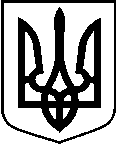 ДЕПАРТАМЕНТ ОСВІТИ І НАУКИНАКАЗ27.02.2024                                                   м. Суми                                           № 66-ОДНа виконання Плану обласних масових заходів з дітьми та учнівською молоддю на 2024 рік, затвердженого наказом Департаменту освіти і науки Сумської обласної державної адміністрації від 08.01.2024 № 4-ОД, відповідно до Положення про Всеукраїнські відкриті заходи із спортивно-технічних видів спорту та інших напрямів технічної творчості серед дітей та учнівської молоді, затвердженого наказом Міністерства освіти і науки України від 13.11.2017 № 1468 «Про затвердження Положення про Всеукраїнські відкриті заходи із спортивно-технічних видів спорту та інших напрямів технічної творчості серед дітей та учнівської молоді», зареєстрованого в Міністерстві юстиції України 14 грудня 2017 року за № 1471/31339, з метою виявлення та підтримки обдарованої учнівської молодіНАКАЗУЮ:1. Провести 21 березня 2024 року обласний конкурс-змагання учнів молодшого шкільного віку з початкового технічного моделювання (онлайн).2. Покласти виконання функцій щодо організації та проведення обласного конкурсу-змагання учнів молодшого шкільного віку з початкового технічного моделювання (онлайн) на комунальний заклад Сумської обласної ради – обласний центр позашкільної освіти та роботи з талановитою молоддю (Тихенко Л.В.).3. Керівникам органів управління освітою забезпечити участь команд у зазначеному заході.4. Покласти виконання функцій щодо збереження життя та безпеки дітей під час проведення заходу на керівників команд із дотриманням правил безпекових вимог під час дії воєнного стану.5. Центру фінансово-економічного моніторингу, матеріально-технічного забезпечення та координації діяльності закладів освіти (Косяк В.П.) провести фінансування для здійснення витрат на проведення заходу за рахунок коштів, передбачених обласним бюджетом на 2024 рік для проведення обласних заходів по комунальному закладу Сумської обласної ради – обласному центру позашкільної освіти та роботи з талановитою молоддю за КПКВК 0611070.6. Контроль за виконанням цього наказу покласти на начальника управління дошкільної, загальної середньої, інклюзивної, позашкільної освіти, виховної роботи, цифрової трансформації та впровадження інформаційних технологій Бирченко С.Л.Т.в.о. директора								Юрій ХАРЛАМОВПро проведення обласного конкурсу-змагання учнів молодшого шкільного віку 
з початкового технічного моделювання (онлайн)